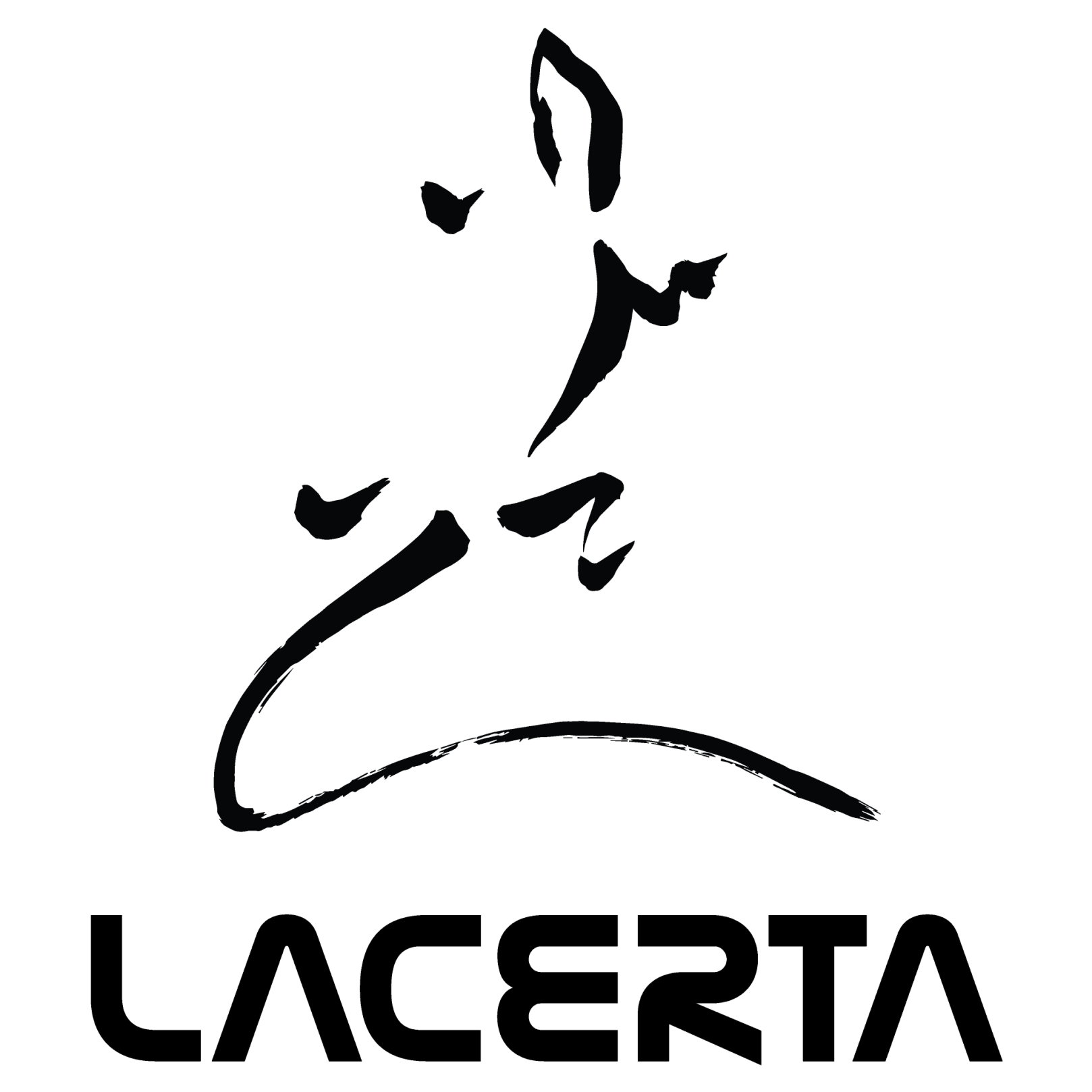 PLANET PRO 224 GC